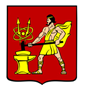 АДМИНИСТРАЦИЯ ГОРОДСКОГО ОКРУГА ЭЛЕКТРОСТАЛЬМОСКОВСКОЙ   ОБЛАСТИПОСТАНОВЛЕНИЕ29.03.2023 № 373/3         Об утверждении Порядка размещения, обустройства и эксплуатации сезонных (летних) кафе при стационарных предприятиях общественного питания на территории городского округа Электросталь Московской области             В соответствии с федеральными законами от 06.10.2003 №131-ФЗ «Об общих принципах организации местного самоуправления в Российской Федерации», от 28.12.2009 № 381-ФЗ «Об основах государственного регулирования торговой деятельности в Российской Федерации», Законом Московской области от 30.12.2014 № 191/2014-ОЗ «О регулировании дополнительных вопросов в сфере благоустройства в Московской области», руководствуясь Уставом городского округа Электросталь Московской области Администрация городского округа Электросталь Московской области ПОСТАНОВЛЯЕТ:Утвердить прилагаемый Порядок размещения, обустройства и эксплуатации сезонных(летних) кафе при стационарных предприятиях общественного питания на территории городского округа Электросталь Московской области.Утвердить прилагаемую Методику определения размера платы по договору на право размещения сезонного (летнего) кафе при стационарном предприятии общественного питания в период весенне-летней торговли на территории городского округа Электросталь Московской области.Управлению по потребительскому рынку и сельскому хозяйству Администрации городского округа Электросталь Московской области ежегодно до 1 апреля разрабатывать Перечень мест размещения сезонных (летних) кафе при стационарных предприятиях общественного питания на территории городского округа Электросталь Московской области.4.	Опубликовать настоящее постановление на официальном сайте городского округа Электросталь Московской области в сети «Интернет»: www.electrostal.ru. 5.	Настоящее постановление вступает в силу со дня его официального опубликования. 6.	Контроль за исполнением настоящего постановления возложить на заместителя Главы Администрации городского округа –начальника управления по потребительскому рынку и сельскому хозяйству С.Ю.Соколову. Глава городского округа 		                			                            И.Ю. Волкова                                                                                                   УТВЕРЖДЕН                                                                                          постановлением Администрации                                                                                                                                                                                                                               городского округа Электросталь                                                                     Московской области                                                                       от 29.03.2023 № 373/3ПОРЯДОКРАЗМЕЩЕНИЯ, ОБУСТРОЙСТВА И ЭКСПЛУАТАЦИИ СЕЗОННЫХ (ЛЕТНИХ)КАФЕ ПРИ СТАЦИОНАРНЫХ ПРЕДПРИЯТИЯХ ОБЩЕСТВЕННОГО ПИТАНИЯНА ТЕРРИТОРИИ ГОРОДСКОГО ОКРУГА ЭЛЕКТРОСТАЛЬ МОСКОВСКОЙ ОБЛАСТИ1. Общие положения1.1. Порядок размещения, обустройства и эксплуатации сезонных (летних) кафе при стационарных предприятиях общественного питания на территории городского округа Электросталь Московской области (далее - Порядок) устанавливает требования к размещению, обустройству и эксплуатации сезонных (летних) кафе при стационарных предприятиях общественного питания на территории городского округа Электросталь Московской области.1.2. Настоящий Порядок определяет размещение сезонных (летних) кафе на земельных участках, находящихся в муниципальной собственности и земельных участках, государственная собственность на которые не разграничена. Размещение осуществляется без оформления таких земельных участков в собственность или аренду.1.3. Требования, предусмотренные настоящим Порядком, не распространяются на отношения, связанные с размещением сезонных (летних) кафе на земельных участках, находящихся в частной собственности.1.4. Порядок размещения и использования летних кафе на земельных участках, находящихся в частной собственности, устанавливается собственником земельного участка с учетом требований, определенных законодательством Российской Федерации.1.5. Под сезонными (летними) кафе при стационарных предприятиях общественного питания (далее - Сезонные кафе) понимаются временные сооружения или временные конструкции, установленные и оборудованные в соответствии с настоящим Порядком и предназначенные для дополнительного обслуживания питанием и отдыха, непосредственно примыкающие к капитальному зданию, строению, сооружению или находящиеся в непосредственной близости от здания, строения, сооружения, в котором осуществляется деятельность по оказанию услуг общественного питания предприятием общественного питания.1.6. Сезонные кафе должны быть спроектированы, изготовлены и установлены в соответствии с требованиями безопасности, технических регламентов, строительных норм и правил, государственных стандартов, иных нормативных правовых актов Российской Федерации и Московской области, а также не должны нарушать внешний архитектурно-художественный облик городского округа Электросталь Московской области и обеспечивать соответствие эстетических характеристик Сезонных кафе стилистике здания, строения, сооружения, в котором размещено стационарное предприятие общественного питания.1.7. Сезонные кафе размещаются на основании договора на право размещения сезонного кафе при стационарном предприятии общественного питания (далее - Договор), составленного по форме согласно приложению 1 к Порядку, которые заключаются в соответствии с Перечнем мест размещения Сезонных кафе при стационарных предприятиях общественного питания на территории городского округа Электросталь Московской области, разработанным согласно приложению 2 к Порядку (далее - Перечень мест размещения).1.8. Перечень мест размещения разрабатывается управлением по потребительскому рынку и сельскому хозяйству Администрации городского округа Электросталь Московской области (далее - Управление), с учетом требований, установленных разделом 2 настоящего Порядка, и утверждается постановлением Администрации городского округа Электросталь Московской области (далее - Администрация) на текущий год.1.9. Инициатором включения летних кафе в Перечень мест размещения выступают хозяйствующие субъекты.1.10. В перечне мест размещения (в таблице) указывается следующая информация:- адресные ориентиры Сезонного кафе;- наименование юридического лица/фамилия, имя, отчество индивидуального предпринимателя;- период размещения Сезонного кафе;- площадь сезонного кафе при стационарном предприятии общественного питания;- форма собственности земельного участка, на котором будет расположено Сезонное кафе.1.11. Размещение Сезонного кафе осуществляется в соответствии с требованиями к элементам оборудования летних кафе при стационарных предприятиях общественного питания, установленными разделом 3 настоящего Порядка.1.12. Перечень мест размещения, утверждается постановлением Администрации городского округа Электросталь Московской области, размещается в средствах массовой информации городского округа Электросталь Московской области и на сайте Администрации в информационно-телекоммуникационной сети Интернет в течение десяти дней после утверждения.1.13. Основаниями для расторжения Договора и исключения Сезонного кафе из Перечень мест размещения являются:1.13.1. Реализация долгосрочных стратегических и государственных программ Московской области, городского округа Электросталь Московской области.1.13.2. Создание Сезонным кафе препятствий при осуществлении работ по строительству или длительному (более одного года) ремонту автомобильных дорог или объектов дорожно-транспортной, инженерной инфраструктуры, реконструкции или ремонту зданий, строений, в которых размещено стационарное предприятие общественного питания, о чем Администрация городского округа Электросталь Московской области не менее чем за один месяц уведомляет хозяйствующий субъект, осуществляющий деятельность в стационарном предприятии общественного питания.1.13.3. Наличие неисполненного в установленный срок предписания или представления органа государственного контроля (надзора) об устранении нарушений требований к размещению, обустройству и эксплуатации Сезонного кафе, установленных настоящими Порядком.1.13.4. Наличие неразрешимого конфликта интересов между предприятием общественного питания и жителями городского округа Электросталь Московской области, возникшего в результате размещения летнего кафе (наличие неоднократных (двух и более) обоснованных жалоб жителей в органы власти на нарушение настоящего Порядка).1.13.5. Неоплата или несвоевременная оплата административного штрафа за несоблюдение требований к размещению Сезонного кафе, наложенного на основании статьи 6.23 Кодекса Московской области "Об административных правонарушениях".1.13.6. Прекращение, перепрофилирование в установленном законном порядке деятельности стационарного объекта общественного питания.1.13.7. Несоответствие Сезонного кафе установленным требованиям.1.14. Решение об исключении Сезонного кафе из Перечня мест размещения и расторжении Договора принимается Постановлением Администрации городского округа Электросталь Московской области. При принятии решения об исключении Сезонного кафе из перечня мест размещения и расторжении Договора, в срок не позднее 10 рабочих дней со дня принятия указанного решения издается постановление Администрации городского округа Электросталь Московской области о внесении изменений в Перечень мест размещения, о чем хозяйствующему субъекту направляется уведомление об исключении сезонного кафе из Схемы размещения и расторжении Договора.1.15. Изменения, внесенные в перечень мест размещения, утверждаются постановлением Администрации городского округа Электросталь Московской области, которое подлежит опубликованию в порядке, установленном для официального опубликования муниципальных правовых актов, и размещается в средствах массовой информации городского округа Электросталь Московской области и на официальном сайте в информационно-телекоммуникационной сети Интернет.2. Требования к размещению Сезонных кафе при стационарныхпредприятиях общественного питания2.1. Размещение Сезонных кафе производится на любой период времени с 1 апреля по 1 ноября.2.2. Собственник (правообладатель) стационарного предприятия общественного питания выполняет:2.2.1. Монтаж Сезонного кафе - не ранее 15 марта.2.2.2. Демонтаж Сезонного кафе - не позднее 15 ноября.В случае прекращения деятельности по оказанию услуг общественного питания в стационарном предприятии общественного питания демонтаж Сезонного кафе осуществляется не позднее 15 дней с даты прекращения деятельности стационарного предприятия общественного питания.При выполнении демонтажа Сезонного кафе хозяйствующим субъектом, осуществляющим деятельность в стационарном предприятии общественного питания, обеспечивается проведение восстановления нарушенного благоустройства в связи с размещением данного летнего кафе.2.3. Сезонные кафе должны непосредственно примыкать к стационарному предприятию общественного питания или находиться в непосредственной близости от стационарного предприятия питания, при этом границы места размещения летнего кафе не должны нарушать права собственников и пользователей соседних помещений, зданий, строений, сооружений.Размещение Сезонного кафе над грунтовыми (незапечатанными) поверхностями, над травяным покровом/газоном допускается только при условии организации технологического настила.2.4. Не допускается размещение Сезонных кафе:а) в 25-метровой зоне от технических сооружений общественного транспорта, в арках зданий, на газонах (без устройства специальной площадки на опорах (технологического настила высотой не более 0,45 м от газона до верхней отметки пола технологического настила), цветниках, детских и спортивных площадках;б) на тротуарах и площадках, если свободная ширина прохода от крайних элементов конструкции сезонного кафе до края проезжей части составляет менее 2 метров или если расстояние от крайних элементов конструкции сезонного кафе до границ опор освещения, других опор, стволов деревьев, парковочной разметки автотранспорта или других отдельно стоящих выступающих элементов составляет менее 1,5 метра;в) на земельных участках при стационарных предприятиях общественного питания, расположенных выше первых этажей нежилых зданий и не имеющих отдельного входа;г) без приспособления для беспрепятственного доступа к ним и к предоставляемым в них услугам инвалидов и других маломобильных групп населения;д) в случае, если размещение Сезонного кафе препятствует свободному подъезду пожарной, аварийно-спасательной техники или доступу к объектам инженерной инфраструктуры (объекты энергоснабжения и освещения, колодцы, краны, гидранты и т.д.).2.5. При необходимости выполнения ремонтных, профилактических и других работ на инженерных сетях, коммуникациях и иных объектах инфраструктуры городского округа Электросталь Московской области, во время выполнения которых невозможно функционирование Сезонного кафе, Администрация городского округа Электросталь Московской области за 14 дней до начала работ уведомляет собственника (правообладателя) стационарного предприятия общественного питания о необходимости демонтажа конструкций Сезонного кафе (полностью либо частично), с указанием дат начала и окончания соответствующих работ.2.6. При необходимости проведения аварийных работ уведомление производится незамедлительно.2.7. Собственник (правообладатель) стационарного предприятия общественного питания, обязан обеспечить возможность проведения соответствующих работ в указанный Администрацией городского округа Электросталь Московской области период времени.2.8. Демонтаж Сезонного кафе, незаконно размещенного на земельных участках, находящихся в муниципальной собственности и в государственной собственности, права на которые не разграничены и находятся на территории городского округа Электросталь Московской области, производится в добровольном порядке собственником объекта общественного питания за счет собственных средств в срок, указанный в уведомлении, выданном Администрацией городского округа Электросталь Московской области.3. Требования к обустройству Сезонных кафе при стационарныхпредприятиях общественного питания3.1. При обустройстве Сезонных кафе используются сборно-разборные (легковозводимые) конструкции, элементы оборудования.3.2. Элементы оборудования, используемые при обустройстве Сезонного кафе, должны быть выполнены в едином архитектурно-художественном стиле, с учетом колористического решения фасадов и стилистики здания, строения, сооружения, в котором размещено стационарное предприятие общественного питания, а также архитектурно-градостроительного решения окружающей застройки и особенностей благоустройства прилегающей территории.3.3. Обустройство Сезонного кафе осуществляется в соответствии с проектом архитектурно-художественного решения Сезонного кафе. Проект архитектурно-художественного решения Сезонного кафе подлежит рассмотрению и согласованию Межведомственной комиссией по вопросам потребительского рынка и услуг Администрации городского округа Электросталь Московской области. Критериями оценки проекта архитектурно-художественного решения Сезонного кафе на предмет соответствия внешнему облику городского округа Электросталь Московской области являются:а) соответствие местоположения и эстетических характеристик Сезонного кафе (тип используемого оборудования, его форма, параметры (размеры), пропорции, колористическое решение, масштаб и другое) колористическому решению фасадов и стилистике объекта (классика, ампир, модерн, барокко и иное), в котором размещено стационарное предприятие общественного питания, а также архитектурно-градостроительному решению окружающей застройки и особенностям благоустройства прилегающей территории;б) привязка размещаемого оборудования Сезонного кафе к архитектурным элементам фасадов объекта, в котором размещено стационарное предприятие общественного питания;в) соблюдение единой линии размещения крайних точек выступа элементов оборудования Сезонного кафе относительно горизонтальной плоскости фасада.3.4. Обустройство Сезонных кафе осуществляется с учетом необходимости обеспечения его доступности для маломобильных групп населения (путем использования пандусов, поручней, специальных тактильных и сигнальных маркировок).3.5. При оборудовании летних кафе не допускается:3.5.1. Использование кирпича, строительных блоков и плит, монолитного бетона, железобетона, стальных профилированных листов, баннерной ткани.3.5.2. Прокладка подземных инженерных коммуникаций и проведение строительно-монтажных работ капитального характера.3.5.3. Заполнение пространства между элементами оборудования при помощи оконных и дверных блоков (рамное остекление), сплошных металлических панелей, сайдинг-панелей и остекления.3.5.4. Использование для облицовки элементов оборудования кафе и навеса полиэтиленового пленочного покрытия, черепицы, металлочерепицы, металла, а также рубероида, асбестоцементных плит.3.6. В случае размещения нескольких Сезонных кафе при стационарных предприятиях общественного питания, принадлежащих разным собственникам (владельцам) и расположенных в одном здании, строении, сооружении, конструкции Сезонных кафе должны быть выполнены в едином архитектурно-художественном решении (гармонично взаимоувязанные материалы конструкций, колористические решения, рекламно-информационное оформление), с соблюдением единой линии размещения крайних точек выступа элементов оборудования Сезонного кафе относительно горизонтальной плоскости фасада.3.7. Элементы оборудования Сезонного кафе размещаются в границах места его размещения, а также в пределах площади внешних поверхностей здания, строения, сооружения, соответствующей размерам помещения, занимаемого стационарным предприятием общественного питания, при их размещении на таких поверхностях.Нарушение указанных границ при размещении Сезонного кафе не допускается.3.8. Допускается размещение элементов оборудования Сезонного кафе с заглублением элементов их крепления до 0,30 м.При демонтаже Сезонного кафе, указанные в настоящем пункте элементы крепления оборудования, также подлежат демонтажу в порядке, установленном пунктом 2.2 настоящего Порядка.3.9. Зонты, используемые при обустройстве Сезонного кафе, могут быть как однокупольными, так и многокупольными с центральной опорой. Высота зонтов не должна превышать высоту первого этажа (линии перекрытий между первым и вторым этажами) здания, строения, сооружения, занимаемого стационарным предприятием общественного питания. Материалом каркаса устраиваемых зонтов может быть металл, дерево (обработанное, окрашенное), а также композитные материалы.3.10. Декоративные ограждения, используемые при обустройстве Сезонного кафе, размещаются в одну линию в границах места размещения летнего кафе.Высота декоративных ограждений, используемых при обустройстве Сезонных кафе, не может быть менее 0,60 метра (за исключением случаев устройства контейнеров под озеленение, выполняющих функцию ограждения) и превышать 0,90 м (за исключением раздвижных, складных декоративных ограждений высотой в собранном (складном) состоянии не более 0,90 м и в разобранном - 1,80 м). Конструкции декоративных ограждений, устраиваемых на асфальтобетонном покрытии (покрытии из тротуарной плитки), должны быть выполнены из жестких секций, скрепленных между собой элементами, обеспечивающими их устойчивость. Конструкции декоративных ограждений не должны содержать элементов, создающих угрозу получения травм. В качестве декоративных ограждений не допускается использование глухих конструкций (за исключением случаев устройства контейнеров под озеленение, выполняющих функцию ограждения).3.11. Элементы озеленения, используемые при обустройстве Сезонного кафе, должны быть устойчивыми.Запрещается использование контейнеров для озеленения, изготовленных из легко бьющихся, пачкающихся материалов, а также стекла, строительного бетона, необработанного металла и пластика. Использование контейнеров для озеленения со сливным отверстием не допускается. Для организации озеленения Сезонного кафе допускается использование подвесных контейнеров, в том числе путем их размещения на декоративных ограждениях.3.12. Для обеспечения устойчивости элементов оборудования при устройстве Сезонного кафе допускается организация технологического настила высотой не более 0,45 м от отметки тротуара до верхней отметки пола технологического настила. Технологические настилы устраиваются на территории, имеющей уклон более 3 процентов (включительно), для целей ее выравнивания, в целях изоляции элементов крепления и элементов оборудования, для прокладки сетей электроснабжения в соответствии с требованиями пожарной безопасности, для организации ливнестока с поверхности тротуара. Вне зависимости от угла наклона территории, на которой размещается Сезонное кафе, осуществляется устройство технологического настила при неудовлетворительном состоянии покрытия территории в границах места размещения Сезонного кафе (разрушенное асфальтобетонное покрытие или покрытие тротуарной плиткой, наличие трещин, выбоин и т.д.). Лестничные сходы с технологического настила по ширине не должны быть менее 0,90 метра. Доступ маломобильных групп населения на технологический настил обеспечивается путем применения пандусов с максимальным уклоном 5 процентов. Допускается использование конструкций съемных пандусов.3.13. Высота элементов оборудования Сезонного кафе не должна превышать высоту первого этажа (линии перекрытий между первым и вторым этажами) здания, строения, сооружения, занимаемого стационарным предприятием общественного питания.3.14. Элементы оборудования Сезонного кафе должны содержаться в технически исправном состоянии, быть очищенными от загрязнений. Не допускается наличие на элементах оборудования механических повреждений, прорывов, размещаемых на них полотен, а также нарушение целостности конструкций. Металлические элементы конструкций, оборудования должны быть очищены от ржавчины и окрашены.3.15. Конструкции маркиз, используемых при обустройстве Сезонного кафе, могут быть односторонние (с креплением непосредственно на фасаде здания, строения, сооружения) либо двусторонние с соответствующим креплением к основанию. Для обустройства маркиз летнего кафе рекомендуется использовать материалы пастельных тонов. При этом:3.15.1. Установка пергольных маркиз производится без их закрепления к фасаду для обеспечения сохранности архитектурных элементов. Шаг стоек пергольных маркиз должен соответствовать расстоянию между центральными осями простенков окон первого этажа либо быть кратным этому расстоянию (но не более 6 м). Цвет стоек и материал пергольных маркиз должен соответствовать колористике здания. Нависание боковых и торцевых поверхностей пергольной маркизы не должно превышать 0,5 м. На боковых поверхностях пергольных маркиз допускается размещение вывесок в виде трафаретной печати на материале пергольных маркиз с высотой буквенных символов не более 0,2 м, художественных элементов - не более 0,3 м.3.15.2. Установка пергольных маркиз не допускается в случае, если ее конструкции частично или полностью перекрывают архитектурные элементы фасада (фронтоны, пилястры, капители, карнизы, фризы и другие).3.16. Площадка Сезонного кафе должна быть обеспечена информацией о владельце летнего кафе (название, местонахождение - для юридических лиц, фамилия, имя, отчество - для индивидуальных предпринимателей) и режиме работы, и размещена в удобном для обозрения месте.3.17. Обслуживающий персонал Сезонного кафе должен быть обеспечен:3.17.1. Чистой форменной одеждой.3.17.2. Личными медицинскими книжками с отметкой о прохождении периодических и профилактических медицинских обследований.3.17.3. Документами, подтверждающими качество товара и его безопасность для здоровья населения (сертификат соответствия, декларация о соответствии и т.д.), и товарно-транспортными накладными на товары, указывающими источник поступления товара, и другими документами, предусмотренными нормативными актами при реализации товаров промышленного производства.3.17.4. Трудовым договором.3.17.5. Документом, удостоверяющим личность.3.18. При организации Сезонного кафе должно быть соблюдено условие обеспечения безопасности жизни, здоровья, имущества посетителей и персонала кафе.3.19. Обслуживающий персонал Сезонного кафе должен быть ознакомлен с инструкцией о мерах пожарной безопасности и иметь табличку с указанием номера вызова телефона МЧС России ГУ МЧС по Московской области отдела государственного пожарного надзора по городскому округу Электросталь Московской области с городского и с мобильного телефонов.3.20. После каждого приема пищи должна производиться влажная уборка столов с применением моющих средств. Ежедневно после завершения работы должна производиться влажная уборка всей мебели с применением моющих и дезинфицирующих средств.3.21. Работа Сезонного кафе осуществляется при наличии торгово-технологического и холодильного оборудования с соблюдением Санитарно-эпидемиологических требований к организациям общественного питания, изготовлению и оборотоспособности в них пищевых продуктов и продовольственного сырья СанПиН 2.3/2.4.3590-20.4. Требования к эксплуатации Сезонных кафе4.1. При эксплуатации сезонного (летнего) кафе не допускается:а) использование оборудования, эксплуатация которого связана с выделением острых запахов (шашлычных, чебуречных и других), в случае размещения сезонного (летнего) кафе при стационарном предприятии общественного питания, расположенном в непосредственной близости к помещениям жилых зданий;б) использование звуковоспроизводящих устройств и устройств звукоусиления, игра на музыкальных инструментах, пение, а также иные действия, нарушающие тишину и покой граждан в ночное время;в) использование осветительных приборов вблизи окон жилых помещений в случае прямого попадания на окна световых лучей.5. Порядок заключения Договора 5.1. Заключение Договора осуществляется без проведения торгов на условиях и в порядке, установленных настоящим Порядком.5.2. Для заключения Договора заинтересованными хозяйствующими субъектами, осуществляющими деятельность в стационарных предприятиях общественного питания, при которых планируется размещение Сезонного кафе, предоставляются в МФЦ - многофункциональный центр предоставления государственных и муниципальных услуг Московской области следующие документы:5.2.1. Заявление, составленное в свободной форме, поданное юридическим лицом или индивидуальным предпринимателем (далее - заявители) на имя главы городского округа Электросталь Московской области.В заявлении должны быть указаны:а) полное и (в случае, если имеется) сокращенное наименование, в том числе фирменное наименование, и организационно-правовая форма юридического лица (для юридических лиц);б) адрес места нахождения юридического лица;в) государственный регистрационный номер записи о создании юридического лица и данные документа, подтверждающего факт внесения сведений о юридическом лице в Единый государственный реестр юридических лиц;г) фамилия, имя, отчество индивидуального предпринимателя;д) адрес места регистрации индивидуального предпринимателя;е) государственный регистрационный номер индивидуального предпринимателя и данные документа, подтверждающего факт внесения сведений об индивидуальном предпринимателе в Единый государственный реестр индивидуальных предпринимателей.5.2.2. Копии правоустанавливающих документов, подтверждающих имущественные права заявителя на занимаемое здание, строение, сооружение, нежилое помещение, в котором размещено стационарное предприятие общественного питания.5.2.3. Проект архитектурно-художественного решения Сезонного кафе.5.2.4. Копию Договора на вывоз ТКО и пищевых отходов.5.3. В качестве заявителей могут выступать юридические лица и индивидуальные предприниматели, обладающие имущественными правами на здание, строение, сооружение, нежилое помещение, в котором размещено стационарное предприятие общественного питания.5.4. Интересы заявителей, указанных в пункте 5.2 настоящего Порядка, могут представлять иные лица, уполномоченные заявителем в установленном порядке.5.5. Рассмотрение заявления о заключении Договора осуществляется в срок, не превышающий 30 (тридцати) календарных дней со дня поступления этого заявления.5.6. Заявителю может быть отказано в заключении Договора по следующим основаниям:5.6.1. Не предоставление документов, указанных в п. 5.2 настоящего Порядка.5.6.2. Заявление подписано/подается неуполномоченным лицом.5.6.3. Заявитель указал место размещения, распорядителем которого не является Администрация городского округа Электросталь Московской области.5.6.4. Несоответствие планируемого Сезонного кафе требованиям законодательства Российской Федерации, Московской области, муниципальным правовым актам городского округа Электросталь Московской области, настоящему Порядку.5.6.5. Несоответствие проекта архитектурно-художественного решения Сезонного кафе требованиям, установленным настоящим Порядком.5.7. Договор на размещение Сезонного кафе заключается между Администрацией и владельцем стационарного объекта общественного питания, к которому примыкает Сезонное кафе на период с 1 апреля по 1 ноября, за исключением случаев заключения Договора на меньший срок по просьбе заявителя.5.8. По Договору на размещение Сезонного кафе взимается плата, рассчитанная в соответствии с методикой определения размера платы по Договору на право размещения сезонного (летнего) кафе при стационарном предприятии общественного питания в период весенне-летней торговли на территории городского округа Электросталь Московской области.                                                                               Приложение 1                                                                               к Порядку размещения, обустройства                                                                               и эксплуатации сезонных (летних) кафе                                                                               при стационарных предприятиях                                                                               общественного питания на территории                                                                               городского округа Электросталь                                                                               Московской областиДоговорразмещения сезонного (летнего) кафе при стационарномпредприятии общественного питания № ____г. _____________                                                                                        «____»_________ 20___ Московская область______________________________________________________________________________,(орган местного самоуправления муниципального образования Московской области)в лице ___________________________________________, действующего на основании __________________________, в дальнейшем именуемая «Сторона 1», с одной стороны, и _______________________________________________________________________________в лице ______________________________, действующего на основании ___________________________, в дальнейшем именуемый «Сторона 2», с другой стороны, в дальнейшем совместно именуемые «Стороны», заключили настоящий Договор о нижеследующем:1. Предмет Договора1.1. Сторона 1 предоставляет Стороне 2 право на размещение сезонного (летнего) кафе при стационарном предприятии общественного питания, расположенном по адресу_________________, на месте размещения сезонного (летнего) кафе______________ согласно Перечню мест, утвержденному _____________________________________________,                          (наименование муниципального правового акта) для оказания услуг общественного питания на следующих существенных условиях:период размещения с «___»_______ по «___»_______20___площадь места размещения сезонного (летнего) кафе _____ кв.м.Сезонное (летнее) кафе размещается согласно схеме границ места размещение сезонного (летнего) кафе с координатами характерных точек (координаты GPS) (приложение № 1 к настоящему Договору).2. Срок действия Договора2.1. Настоящий Договор вступает в силу с даты его подписания Сторонами и действует по «____» __________ 20___, а в части расчетов – до полного его исполнения.3. Оплата по Договору3.1. Размер платы за размещение сезонного (летнего) кафе составляет _________________ (___________) рублей. Расчет размера платы является неотъемлемой частью Договора (приложение № 2 к настоящему Договору).3.2. Плата, указанная в пункте 3.1. перечисляется по реквизитам ________________ в сроки, предусмотренные Порядком расчета платы за размещение сезонного (летнего) кафе, порядка, условия и сроков ее внесения, утвержденным муниципальным правовым актом от «____» ________ 20____ №_____ «указать наименование».3.3. Оплата по Договору осуществляется в рублях Российской Федерации.4. Права и обязанности Сторон4.1. Сторона 1 имеет право:4.1.1. Требовать от Стороны 2:надлежащего исполнения обязательств в соответствии с настоящим Договором;соблюдения требований градостроительных, архитектурных, пожарных, санитарных норм, правил и нормативов по благоустройству территории, законодательства Российской Федерации, в том числе по гражданской обороне и чрезвычайных ситуациях.4.1.2. В сроки, указанные в пункте 2.1. настоящего Договора, осуществлять контроль за исполнением Стороной 2 условий настоящего Договора, в том числе с проведением комиссионных проверок.4.1.3. Получать в течение 2 рабочих дней запрашиваемую информацию о функционировании стационарного предприятия общественного питания и сезонного (летнего) кафе от Стороны 2, в том числе по полученным Стороной 1 обращениям граждан или контролирующих государственных органов.4.2. Сторона 1 обязуется:4.2.1. Предоставить Стороне 2 право на размещение сезонного (летнего) кафе в соответствии с настоящим Договором.4.2.2. Направить Стороне 2 сведения об изменении своего почтового или юридического адреса, банковских, иных реквизитов, в срок не позднее трех календарных дней с даты соответствующих изменений в письменной форме с указанием новых реквизитов. В противном случае все риски, связанные с исполнением Стороной 2 своих обязательств по настоящему Договору, несет Сторона 1.4.3. Сторона 2 имеет право:4.3.1. Беспрепятственного доступа к месту размещения сезонного (летнего) кафе. 4.3.2. Использования места размещения сезонного (летнего) кафе для целей, связанных с осуществлением прав владельца сезонного (летнего) кафе, в том числе с его эксплуатацией, техническим обслуживанием и демонтажем.4.4. Сторона 2 обязуется:4.4.1. Осуществлять установку, эксплуатацию и демонтаж сезонного (летнего) кафе в соответствии с условиями настоящего Договора и требованиями нормативных правовых актов Российской Федерации, нормативных правовых актов Московской области и муниципальных правовых актов. 4.4.2. В течение всего срока действия настоящего Договора обеспечить надлежащее состояние и внешний вид сезонного (летнего) кафе.4.4.3. Своевременно производить оплату в соответствии с условиями настоящего Договора.4.4.4. После монтажа, демонтажа, ремонта сезонного (летнего) кафе, иных работ в месте размещения сезонного (летнего) кафе и на прилегающей территории, привести место размещения сезонного (летнего) кафе в первоначальное состояние.4.4.5.  В случае аварии на транзитных инженерных коммуникациях, проложенных в месте размещения сезонного (летнего) кафе, в течение 24 часов с момента обнаружения аварии предоставить экстренным службам доступ к коммуникациям для проведения работ. 4.4.6. Не позднее пяти календарных дней со дня окончания срока действия настоящего Договора или с даты расторжения Договора, а также в случае признания его недействительным, демонтировать сезонное (летнее) кафе и привести место размещения сезонного (летнего) кафе в первоначальное состояние.4.4.7. Направить Стороне 1 сведения об изменении своего почтового или юридического адреса, банковских, иных реквизитов, в срок не позднее трех календарных дней с момента соответствующих изменений в письменной форме с указанием новых реквизитов.4.5. Сторона 2 не вправе уступать права и осуществлять перевод долга по обязательствам, возникшим из настоящего Договора. Обязательства по такому Договору должны быть исполнены Стороной 2 лично, если иное не установлено законодательством Российской Федерации.5. Ответственность Сторон5.1. Стороны несут ответственность за невыполнение либо ненадлежащее выполнение условий настоящего Договора в соответствии с законодательством Российской Федерации.5.2. В случае нарушения Стороной 2 сроков оплаты, предусмотренных настоящим Договором, она обязана уплатить неустойку (пени) в размере 0,1% от суммы задолженности за каждый день просрочки в течение 5 (пяти) банковских дней с даты получения соответствующей претензии от Стороны 1.5.3. В случае размещения сезонного (летнего) кафе с нарушением нормативных правовых актов Российской Федерации, нормативных правовых актов Московской области, муниципальных правовых актов, настоящего Договора Сторона 2 обязана уплатить неустойку (штраф) в размере 10% от суммы, указанной в пункте 3.1 настоящего Договора, за каждый факт нарушения, в течение 5 рабочих дней с даты получения соответствующей претензии Стороны 1.5.4. Убытки Стороны 1, возникшие в связи с неисполнением (ненадлежащим исполнением) Стороной 2 условий настоящего Договора, взыскиваются в полном размере сверх неустоек, предусмотренных пунктами 5.2 и 5.3 настоящего Договора.5.5. Возмещение убытков и уплата неустойки за неисполнение обязательств не освобождает Стороны от исполнения обязательств по настоящему Договору.6. Прекращение и расторжение Договора6.1. Настоящий Договор прекращает действовать с даты, указанной в пункте 2.1 настоящего Договора, и продлению не подлежит.6.2. Настоящий Договор может быть расторгнут в одностороннем порядке, по соглашению Сторон или по решению суда.6.3. Сторона 2 имеет право досрочно в одностороннем порядке отказаться от исполнения настоящего Договора, письменно уведомив за пятнадцать календарных дней Сторону 1.Сторона 2 обязана направить соответствующее уведомление о расторжении Договора с актом сверки платежей Стороне 1 в письменном виде заказным почтовым отправлением с подтверждением получения отправления Стороной 1, либо нарочно под роспись, либо телеграммой, либо посредством факсимильной связи, либо по адресу электронной почты, либо с использованием иных средств связи и доставки, обеспечивающих фиксирование такого уведомления и получение Стороной 2 подтверждения о его вручении Стороне 1.Настоящий Договор считается расторгнутым с даты подписания Сторонами соответствующего соглашения о расторжении настоящего Договора.6.4. Расторжение настоящего Договора по соглашению Сторон производится путем подписания соответствующего соглашения о расторжении.6.5. Настоящий Договор может быть расторгнут Стороной 1 в порядке одностороннего отказа от исполнения Договора без возврата суммы остатка платы по Договору за размещение сезонного (летнего) кафе в случаях:- однократного нарушения, создающего угрозу жизни и здоровью граждан, или повторного нарушения Стороной 2 нормативных правовых актов Российской Федерации, нормативных правовых актов Московской области, муниципальных правовых актов при размещении и эксплуатации сезонного (летнего) кафе;- несоответствия сезонного (летнего) кафе установленным требованиям и существенным условиям настоящего Договора; - невнесения в установленный настоящим Договором срок платы, если просрочка платежа составляет более тридцати календарных дней;- места размещения сезонного (летнего) кафе подлежат изъятию для государственных (муниципальных) нужд при принятии соответствующего нормативного правового акта Московской области, муниципального правового акта.В случае одностороннего отказа от исполнения настоящего Договора Сторона 1 обязана направить соответствующее уведомление о расторжении Договора Стороне 2 в письменном виде заказным почтовым отправлением с подтверждением получения отправления Стороной 2, либо нарочно под роспись, либо телеграммой, либо посредством факсимильной связи, либо по адресу электронной почты, либо с использованием иных средств связи и доставки, обеспечивающих фиксирование такого уведомления и получение Стороной 1 подтверждения о его вручении Стороне 2.6.6. Выполнение Сторонами указанных выше требований считается надлежащим уведомлением об одностороннем отказе от исполнения Договора. Датой надлежащего уведомления признается дата получения подтверждения о вручении уведомления о расторжении настоящего Договора другой стороной либо дата получения информации об отсутствии другой стороны по его адресу нахождения, указанному в настоящем Договоре.При невозможности получения Стороной 1 указанных подтверждений либо информации датой такого надлежащего уведомления признается дата по истечении 15 (пятнадцати) календарных дней с даты размещения решения об одностороннем отказе от исполнения Договора Стороной 1 на официальном сайте в информационно-телекоммуникационной сети Интернет Стороны 1.Решение Стороны 1 об одностороннем отказе от исполнения Договора вступает в силу и настоящий Договор считается расторгнутым через десять дней с даты надлежащего уведомления Стороной 1 Стороны 2 об одностороннем отказе от исполнения настоящего Договора.7. Прочие условия7.1. Вопросы, не урегулированные настоящим Договором, разрешаются в соответствии с законодательством Российской Федерации.7.2. В случае возникновения любых противоречий, претензий и разногласий, а также споров, связанных с исполнением настоящего Договора, Стороны предпринимают усилия для урегулирования таких противоречий, претензий и разногласий в добровольном порядке с оформлением совместного протокола урегулирования споров.В случае невыполнения Сторонами своих обязательств и не достижения взаимного согласия споры по настоящему Договору разрешаются в судебном порядке.7.3. Стороны освобождаются за частичное или полное неисполнение обязательств по настоящему Договору, если оно явилось следствием обстоятельств непреодолимой силы.7.4. Вносимые в настоящий Договор дополнения и изменения оформляются письменно дополнительными соглашениями, которые являются неотъемлемой частью настоящего Договора с даты их подписания Сторонами. 7.5. Настоящий Договор составлен в двух экземплярах, имеющих равную юридическую силу, по одному экземпляру для каждой Стороны.8. Адреса, банковские реквизиты и подписи СторонСторона 1: ______________________	  Сторона 2: _______________________Адрес: __________________________             Адрес: __________________________(указывается адрес)	                                                        (указывается адрес)Банковские реквизиты: _____________          Банковские реквизиты: _____________(указываются банковские реквизиты)	  (указываются банковские реквизиты)	Уполномоченное лицо отАдминистрации__________________	   Должность (при наличии) __________	                                                              (указать Ф.И.О. (последнее при наличии)МП  «___» _________20__	_____	                МП  «___» _________20__	      Приложение № 1                                                                                                     к договору № ___ от «____»                                        Размещения сезонного (летнего) кафе                         при стационарном предприятии общественного питанияСхема границ места размещение сезонного (летнего) кафе с координатами характерных точек (координаты GPS)                                                                                                                 Приложение № 2                                                                                                        к договору № ___ от «____»Размещения сезонного (летнего) кафепри стационарном предприятии общественного питанияРасчёт размера платы за размещение сезонного (летнего) кафе                                                 Приложение 2                                                                                              к Порядку размещения, обустройства                                                                                              и эксплуатации сезонных (летних) кафе                                                                                              при стационарных предприятиях                                                                                              общественного питания на территории                                                                                               городского округа Электросталь                                                                                               Московской областиПеречень местразмещения сезонных (летних) кафе при стационарныхпредприятиях общественного питания на территории городскогоокруга Электросталь Московской области                                                                                                  УТВЕРЖДЕНА                                                                                 постановлением Администрации                                                                                              городского округа Электросталь                                                                                              Московской области                                                               от 29.03.2023 № 373/3                                                                    Методикаопределения размера платы за размещение сезонных летних кафе при стационарных предприятиях общественного питания, расположенных на земельных участках, находящихся в муниципальной собственности городского округа Электросталь Московской области или государственная собственность на которые не разграничена на территории городского округа Электросталь Московской области	Настоящая методика определяет порядок определения размера платы за размещение летних кафе на территории городского округа Электросталь Московской области.Расчет цены земельного участка для заключения договора определяется по формуле:Ц=БР/(количество дней в году ) х  КД х Пкд х S х Кд , где:Ц   -   цена договора в рублях;БР – базовый размер (базовый размер арендной платы за земельные участки, находящиеся в собственности Московской области или государственная собственность на которые не разграничена на 29.11.2022 N 215/2022-ОЗ "Об установлении базового размера арендной платы за земельные участки, находящиеся в собственности Московской области или государственная собственность на которые не разграничена на территории Московской области, на 2022 год". Для г. Электросталь - 41,01 руб./кв. м, для сельских населенных пунктов и вне границ населенных пунктов городского округа Электросталь Московской области – 2,06 руб./кв. м. Базовый размер корректируется в соответствии с законодательством Московской области;КД – корректирующий коэффициент. Рассчитывается в соответствии с решением Совета депутатов  городского округа Электросталь Московской области от 24.12.2020  № 31/9  "»О внесении изменений в решение  Совета депутатов Московской области от 31.10.2017 №213/37 «Об установление размера корректирующих коэффициентов для целей определения арендной платы за земельные участки и размера коэффициентов, учитывающего местоположение земельного участка на территории городского округа Электросталь Московской области» (КД=6 предпринимательство);Пкд - корректирующий коэффициент. Рассчитывается в соответствии с решением Совета депутатов  городского округа Электросталь Московской области от 24.12.2020  № 31/9  "»О внесении изменений в решение  Совета депутатов Московской области от 31.10.2017 №213/37 «Об установление размера корректирующих коэффициентов для целей определения арендной платы за земельные участки и размера коэффициентов, учитывающего местоположение земельного участка на территории городского округа Электросталь Московской области» (Пкд=1,5 предпринимательство);S – Площадь размещения сезонного летнего кафе;Кд – количество дней размещения сезонного летнего кафе.N п/пАдресные ориентиры размещения сезонного кафе при стационарном предприятии общественного питанияНаименование юридического лица/фамилия, имя, отчество индивидуального предпринимателя, разместившего сезонное кафеПериод размещения сезонного кафе при стационарном предприятии общественного питанияПлощадь сезонного кафе при стационарном предприятии общественного питанияФорма собственности земельного участка, на котором размещается летнее кафе при стационарном предприятии общественного питания